СЦЕНАРИЙОТКРЫТИЯ НЕДЕЛИ РУССКОГО ЯЗЫКА И ЛИТЕРАТУРЫЭльмира Башировна:    - Дорогие ребята, у нас сегодня знаменательное событие. Мы открываем «Неделю русского языка и литературы».Велик и могуч наш русский язык!  С рождения и до седых волос мы не устаем наслаждаться его красотой. 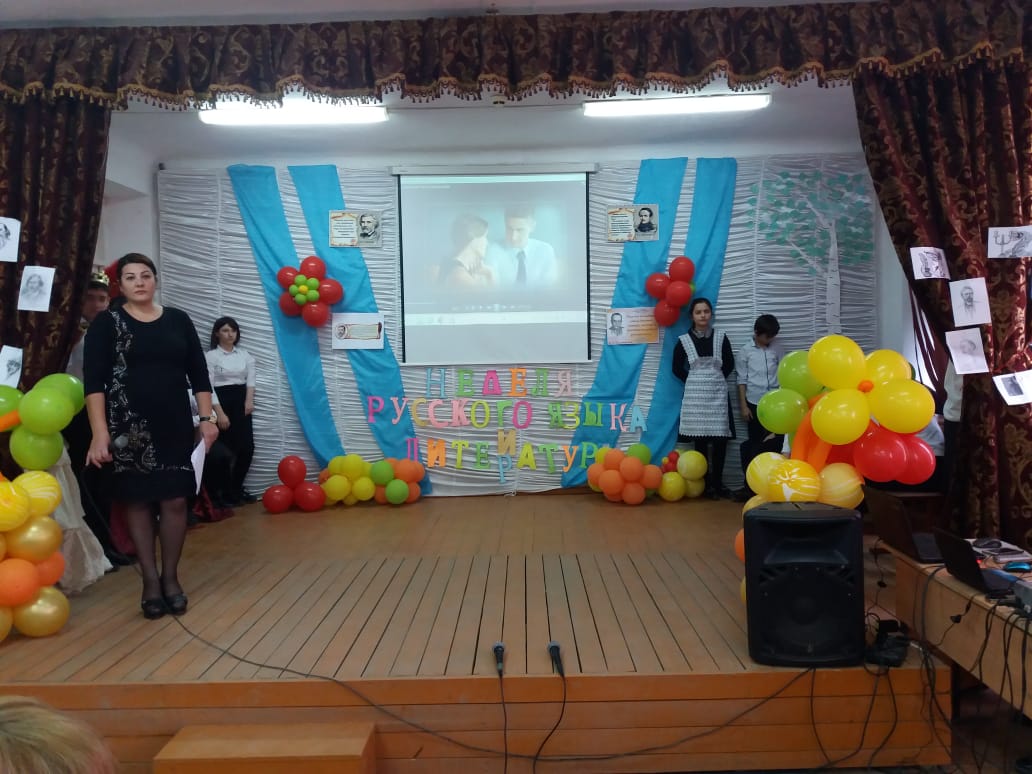 Я хочу выразить своё отношение и любовь к русскому языку словами  Сабира Абдуллы Если ты хочешь судьбу переспорить, 
Если ты ищешь отрады цветник,
Если нуждаешься в твёрдой опоре– 
Выучи русский язык!
Он твой наставник великий, могучий,
Он переводчик, он проводник.
Если штурмуешь познания кручи – 
Выучи русский язык!–Это стихотворение написал узбекский поэт. Он обращается к своему народу со словами “Выучи русский язык”. Нам с вами, людям, живущим России, тем более необходимо знать свой язык.Мы должны уметь грамотно выражать свои мысли, как в устной, так и в письменной речи. Наша речь, как устная, так и письменная должна быть понятна.На этой неделе вы должны продемонстрировать и показать все свои знания и умения в области русского языка, а также свою эрудицию, богатый словарный запас, умение грамотно говорить и писать на русском языке.Русский язык следует изучать всю жизнь. Изучая его, каждый раз вы будете делать удивительные открытия! И поверьте, 
Кто русский плохо знает,
Тот многое в жизни теряет!Любите русский язык! Изучайте русский язык!Звучат фанфары Музыка «Открытие»  - Они всегда повсюду ходят вместе,И неразлучны, словно берег и рекаКак музыка и текст в  любимой песне,Как муза и поэт во все века.        - Встречайте: его величество Король  Русский язык и её величество Королева Литература!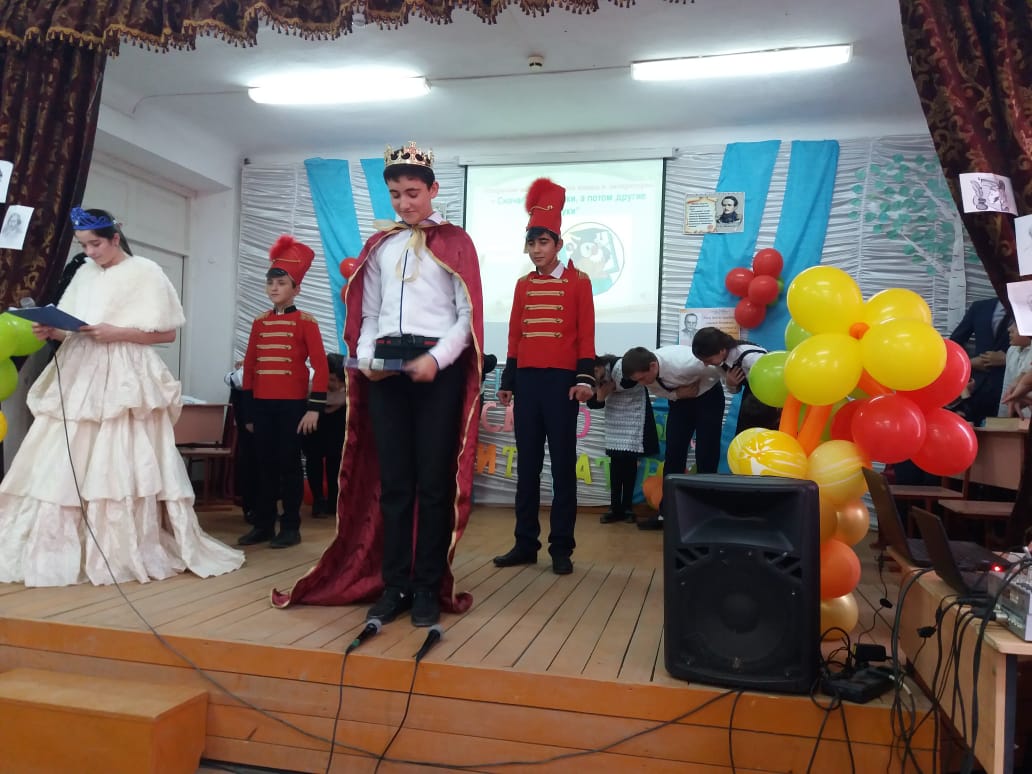 (Несколько участников сценария стоят на сцене конусом с лёгким наклоном приветствуют короля и королеву)Музыка «Сказочная» на сцену выходят ведущие – король и королева, он кланяется, она делает реверанс.Королева:   Есть слова - словно раны, слова - словно суд, -
                      С ними в плен не сдаются и в плен не берут.
                      Словом можно убить, словом можно спасти,
                      Словом можно полки за собой повести.
                      Словом можно продать, и предать, и купить,
                      Слово можно в разящий свинец перелить.                      Но слова всем словам в языке нашем есть:
                      Слава, Родина, Верность, Свобода и Честь.Король:       Язык наш прекрасный – богатый и звучный.                      То мощный и страстный, то нежно-певучий.                      В нём есть и усмешка, и меткость и ласка.                      Написаны им и рассказы, и сказки –                      Страницы волшебных чарующих книг!                      Люби и храни наш великий язык!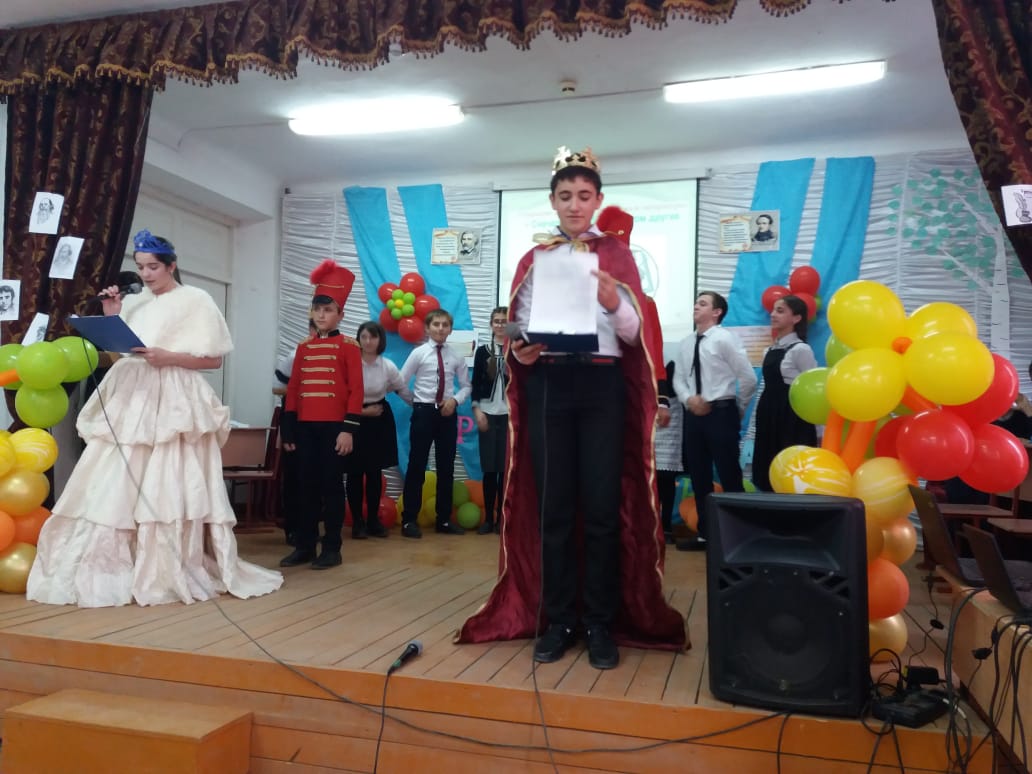 Королева:  - Дорогие ребята и педагоги! Сегодня в нашей школе стартует Неделя русского языка и литературы, и кто, если не мы, должны её открыть.Король:  - Для нас это великая честь, а для вас, учеников, - возможность заглянуть в самые потаенные уголки этих научных дисциплин, прикоснуться к неизведанному и узнать для себя много нового и интересного.Королева: - В честь такого большого события в нашем королевстве объявляется день открытых дверей!Король ( королеве)- Позвольте всех присутствующих в зале пригласить в гости в наше царство Русского языка и Литературы.Музыка «Уход»Подает ей руку, и они под музыку уходят за кулисы.На сцену выходят 2 ученика, в конце сцены смотрят в какой-нибудь словарь и что-то бурно обсуждают (губами, жестами, но не голосом), затем  выходят вперёд.Музыка «Сказочная» 1 уч:    - А я тебе говорю, бывает! И сейчас докажу. (копается в словаре)2 уч:    - (с усмешкой) Докажи, попробуй. (обращается в зал) Он меня убеждает, что в русском языке есть слова, начинающиеся на букву Ы! Вот из вас кто-нибудь знает хоть одно такое слово? (к собеседнику) Вот видишь, никто не знает!1 уч:    - Нашёл, смотри! Административные термины Якутии. Ынычкан – поселок, Ыгыатта – река, Ытык-кюёль.2 уч:    - А это еще что?1 уч:    - Так называется административный центр Таттинского улуса Якутии.2 уч:    - Ладно, убедил. Какой все же интересный русский язык. Я не удивлюсь, если в нем найдутся слова, начинающиеся на мягкий знак.1 уч:    - А пойдем, поищем, вдруг и правда есть?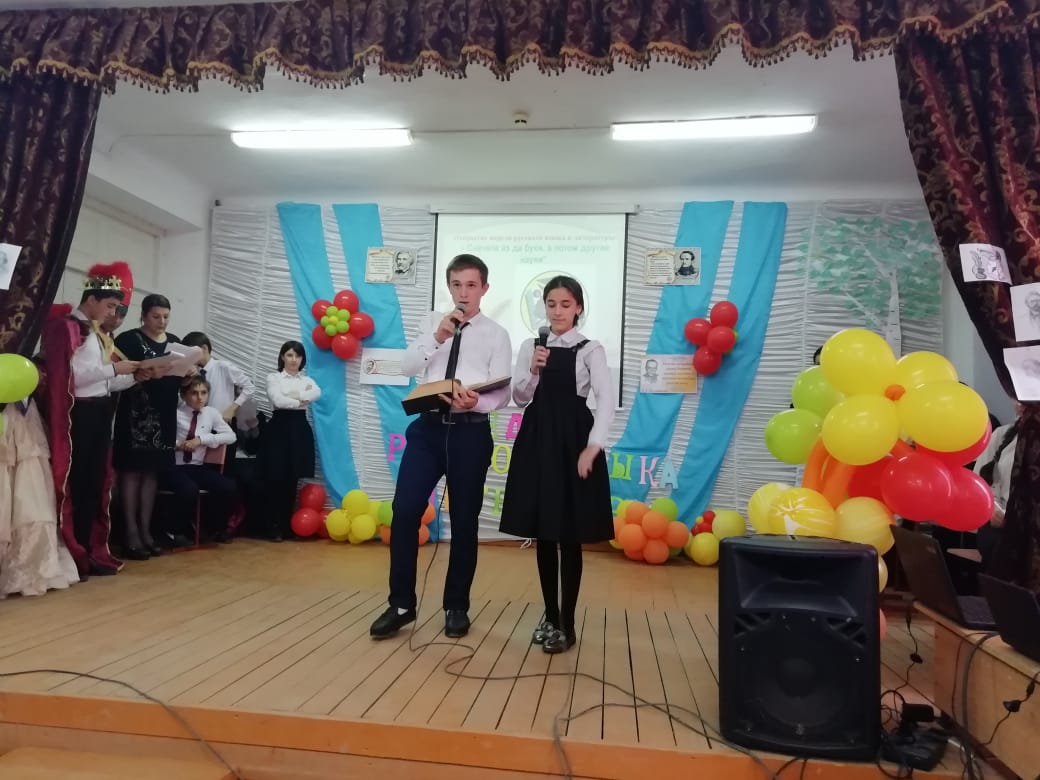 Казачья песня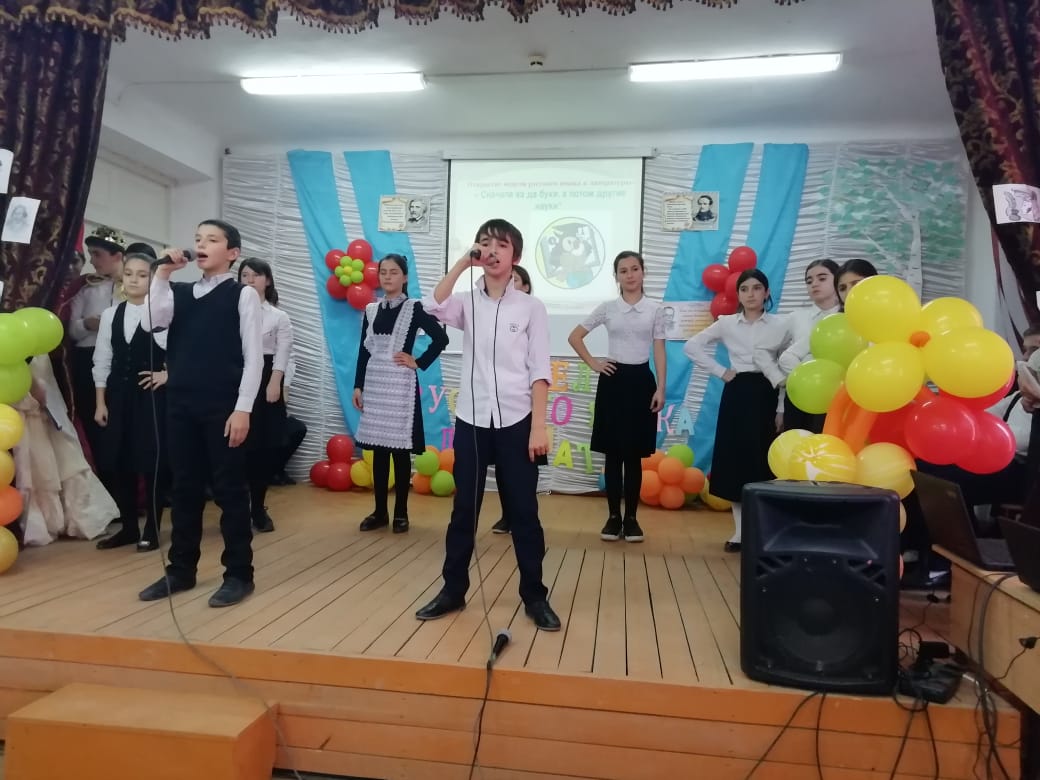 Музыка «Сказочная» Король:  - Я привел в нашу страну гостей (показывает на зал), чтобы показать, какое удивительное наше царство – царство Русского языка и литературы!Выбегает ученица, делает поклон.- Ваше величество, наша страна такая чудесная (показывает на карту), а наш язык так красив и богат! Можно, я о нем расскажу? (выходит вперед)                   Говорят в Париже по-французски, 
                   По-немецки говорит Берлин; 
                   Мне же дорог мой, привычный, русский, 
                   Для меня родной лишь он один. 
                                      Мелодичный, гибкий и певучий, 
                   С детства он меня очаровал, 
                   И не зря великим и могучим 
                   Наш язык Тургенев называл. Королева:  -Известные мастера русского слова М.В. Ломоносов, А.С. Пушкин, И.С.Тургенев, Л. Н. Толстой  высоко ценили русский язык как язык великого, талантливого народа.«Русский язык – настоящий, сильный, где нужно – строгий, серьёзный, где нужно-страстный, где нужно – бойкий и живой».  Так считал Лев Николаевич Толстой.Александр Сергеевич Пушкин прекрасно относился к родному языку.                                                  По его мнению,  «Русский язык - это выразительный и звучный язык, гибкий и мощный в своих оборотах и средствах». Ему свойственны «величавая плавность, яркость, простота и точность».Иван Сергеевич Тургенев просил: «Берегите наш язык, наш прекрасный русский язык, — это клад, это достояние, переданное нам нашими предшественниками!»                                                                                                    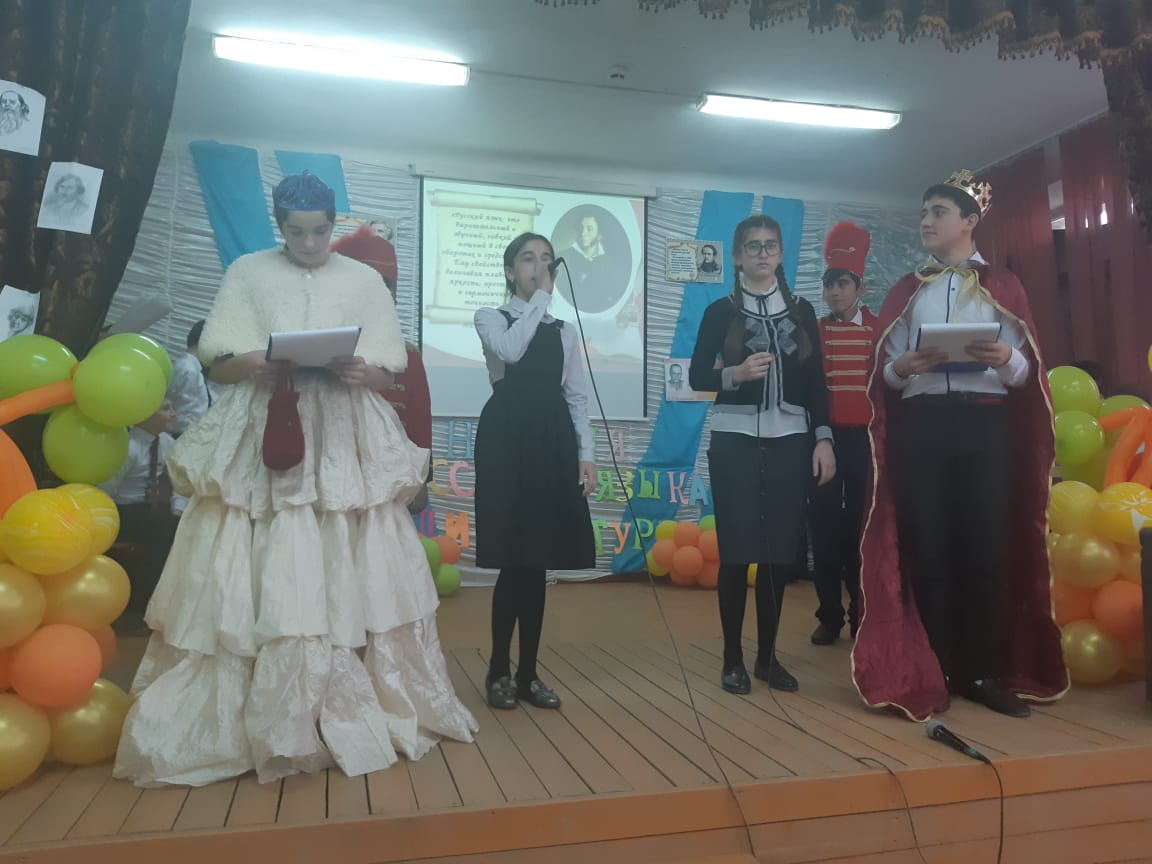 Король: - Верно. А Толстой называл русский язык «гибким, пышным, неисчерпаемо богатым, умным поэтическим орудием».Сценка Действующие лица: учитель и ученики класса
Учитель заходит в класс и здоровается с учениками.Учитель:   Здравствуйте, ребята. Ученики: Здравствуйте Марья ИвановнаУчитель: Послушаем, как вы выучили домашнее задание. Кто  ответит первым, тот получит на балл выше.
Ученик Иванов (тянет руку и кричит):   Марь Иванна, я буду первым, ставьте мне сразу три!Учитель: Твоё сочинение о собаке, Ибрагимов, слово в слово похоже на сочинение Иванова!
Ученик Ибрагимов: Марь Иванна, так мы же с Ивановым живём в одном дворе, а там у нас одна собака на всех!Учитель: У тебя, Сидоров, замечательное сочинение, но почему оно не закончено?
Ученик Сидоров: А потому что папу срочно вызвали на работу!Учитель:  А что касается тебя, Магомедов, то пусть завтра ко мне зайдёт твой дедушка!
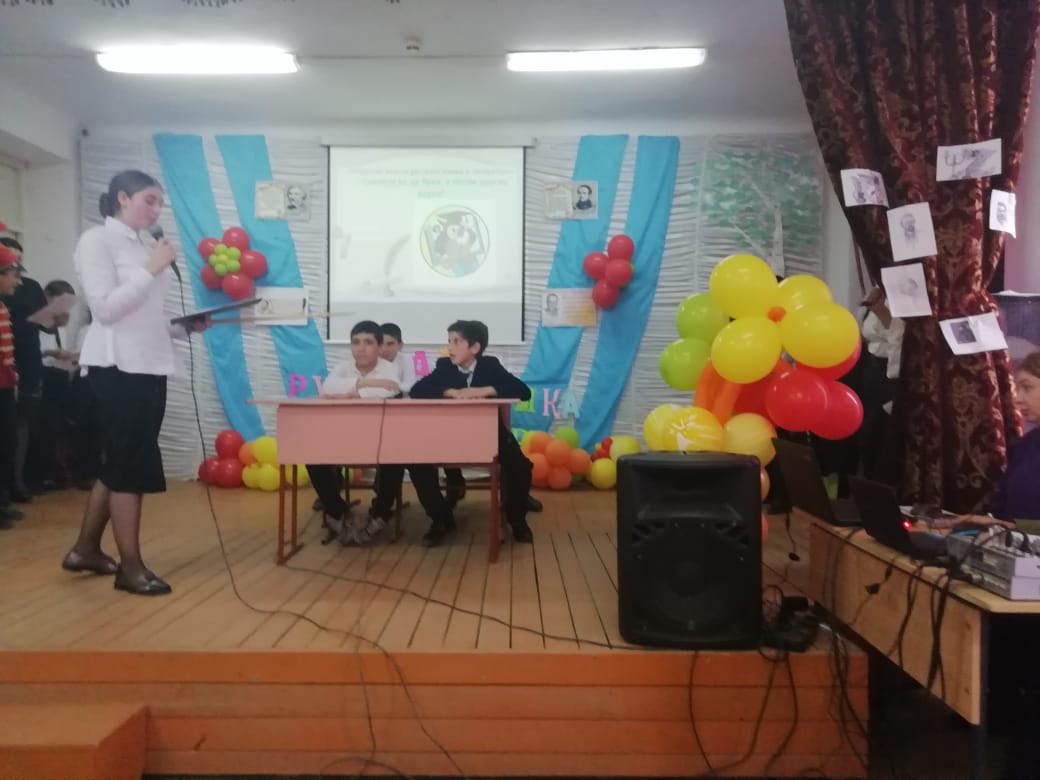 Ученик Магомедов: Дедушка? Может быть, папа?
Учитель: Нет, дедушка. Я хочу показать ему, какие грубые ошибки допускает его сын, когда пишет за тебя сочинение.Учитель: А теперь вспомним род имён существительных. Какого рода слово «яйцо», Ибрагимов?
Ученик Ибрагимов: Никакого.
Учитель: Почему же?                                                                                                                        Ученик Ибрагимов: Потому что неизвестно, кто из него вылупится: петух или курица. Учитель: Иванов, определи род слов: «стул», «стол», «носок», «чулок».
Ученик Иванов: «Стол», «стул» и «носок» - мужского рода, а «чулок» - женского.
Учитель: Почему?
Ученик Иванов: Потому что чулки носят только женщины!Учитель: Антонимы - это слова, противоположные по своему значению. Например, толстый - тонкий, плакать - смеяться, день - ночь. Магомедов, приведи ты теперь свой пример.
Ученик Магомедов: Кошка - собака.
Учитель: Причём тут «кошка - собака»?
Ученик Магомедов: Ну как же? Они противоположные и часто дерутся между собой.
Учитель: Сидоров, почему ты ешь яблоки на уроке?
Ученик Сидоров: Жаль терять время на переменке!
Учитель: Прекрати сейчас же! Кстати, почему тебя вчера не было в школе?
Ученик Сидоров: Мой старший брат заболел.
Учитель: А ты-то при чём?
Ученик Сидоров: А я катался на его велике!
Учитель: Сидоров! Моё терпение лопнуло! Завтра без отца в школу не приходи!
Ученик Сидоров: А послезавтра?
Ученик Иванов: Марь Иванна, звонок!Голос за сценой:- Внимание, внимание! Сигнал тревоги! В королевстве пойман чужеземец! Стражники ведут его к королю.В это время 1 и 2 уч выносят на сцену два трона (стулья, накрытые красной тканью), Король и Королева садятся в них. Два стражника под руки выводят на сцену нарушителя и толкают его к королю.Стражник:   - Ваше величество, позвольте доложить!                                                            На территории нашего королевства задержан инопланетянин.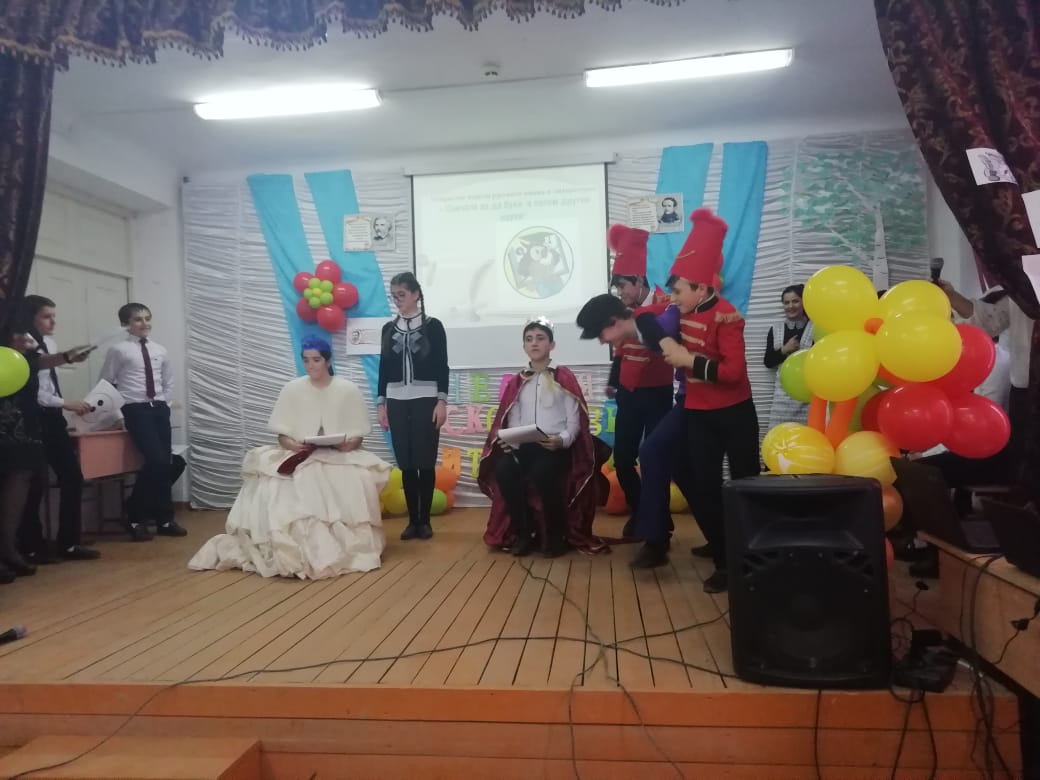 Король:  - С чего вы так решили? Выглядит, вроде, как человек.Стражники:  - Выглядит да, но изъясняется не по-нашему. Никто не может понять, что он говорит.- Думали сначала – чужеземец, стали гадать, из какой страны, но выяснили, что в мире нет страны, в которой говорят его языком.Король:  - Так-так, интересно… Молодой человек, что вы можете сказать в свое оправдание?Нарушитель:  - Дратути. Фигасе, какой хайп я словил, с самим королем разговариваю! Респект Вам и уважуха (манерно кланяется, затем обращается к королеве) Какой няшный у вас наряд. (королева хватается за голову)  А я чё?  Я ничё. Мой дружбан тоже так говорит, а он понтовый чел.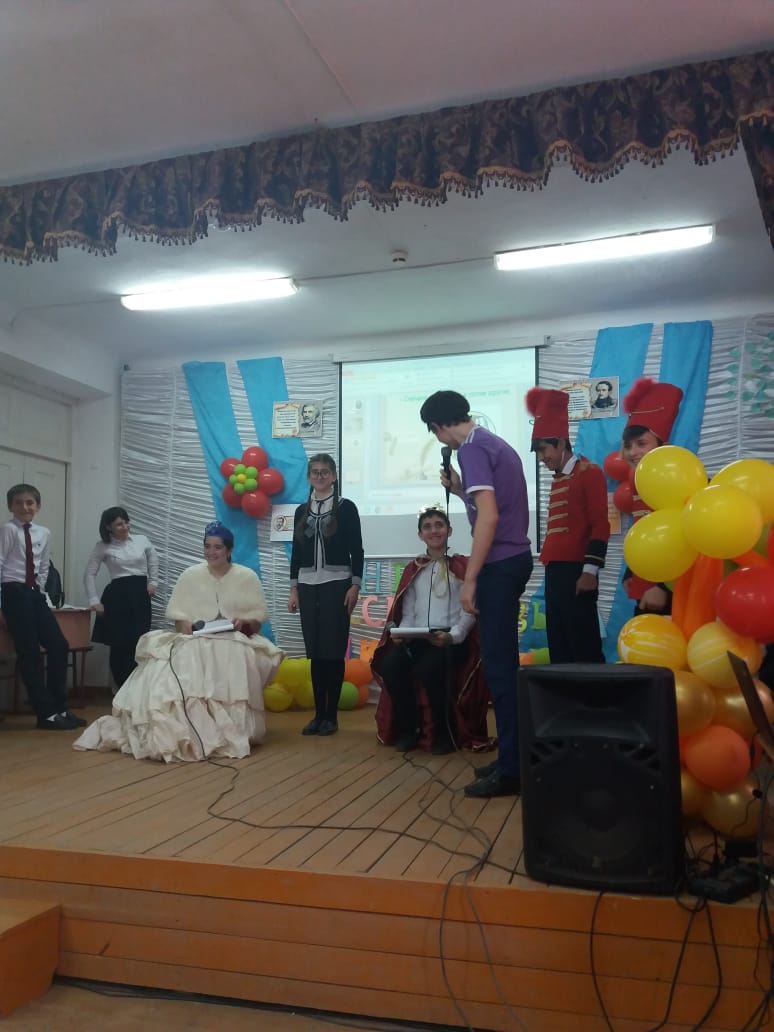 Ученица:  - Так это же Илья Лежебокин! Никакой не инопланетянин, а ученик из гимназии-интерната. Он любит вставлять в речь иностранные слова, использовать жаргонизмы, варваризмы, молодежный сленг, поэтому, его мало кто понимает.Стражник:  - Тем более, его надо задержать!Нарушитель (испуганно):  - За что?Стражник: - За употребление в речи слов, ведущих к оскудению и засорению русского языка.Королева: - И почему многие решили, что так разговаривать – модно? Еще Куприн говорил: «язык - это история народа и культуры. Потому сбережение русского языка является не праздным занятием от нечего делать, но насущной необходимостью».Только представляете, как мы будем говорить через несколько лет - на масленицу в нашей семье принято было печь чизкейки и маффины.Король:  - Точно. А на пасху бабушка готовила традиционный масленичный смусси.    (все смеются)Нарушитель:  - Да что вы все заладили – русский язык, русский язык. Он такой скучный, я на уроках просто засыпаю! (выходит на середину сцены)                                                        Спросили меня как-то: - А ну-ка, расскажи, 
За что ты ненавидишь, 
Не любишь падежи? 
Давным-давно все школьники 
Их знают назубок. 
И за два года выучить 
Лишь ты один не смог. 
Ответил я рассерженно: - В том не моя вина. 
Пусть им, сперва, ученые 
Изменят имена. 
Ведь я падеж творительный 
Нарочно не учу: 
Трудиться, а тем более 
Творить я не хочу. 
Такой падеж, как Дательный, 
Я с детства не терплю. 
Давать, делиться чем-нибудь 
С друзьями не люблю. 
Предложный ненавижу я: 
Чтоб не учить урок, 
Приходиться выдумывать 
Какой-нибудь предлог. 
А на падеж Винительный 
И вовсе я сердит. 
Отец во всякой шалости 
Всегда меня винит. Им переделка срочная, 
Серьезная нужна. 
Вот, например, я новые 
Придумал имена! Взятельный, Грязнительный, 
Лежательный, Грубительный, 
Ленительный И, наконец, Простительный! Король:  - Что ж, диагноз ясен. (стражникам) Отведите его на излечение к принцессе Лингвистике! (уводят)  Я надеюсь, что таких Лежебокиных среди нас немного.СценкаПесня Варенька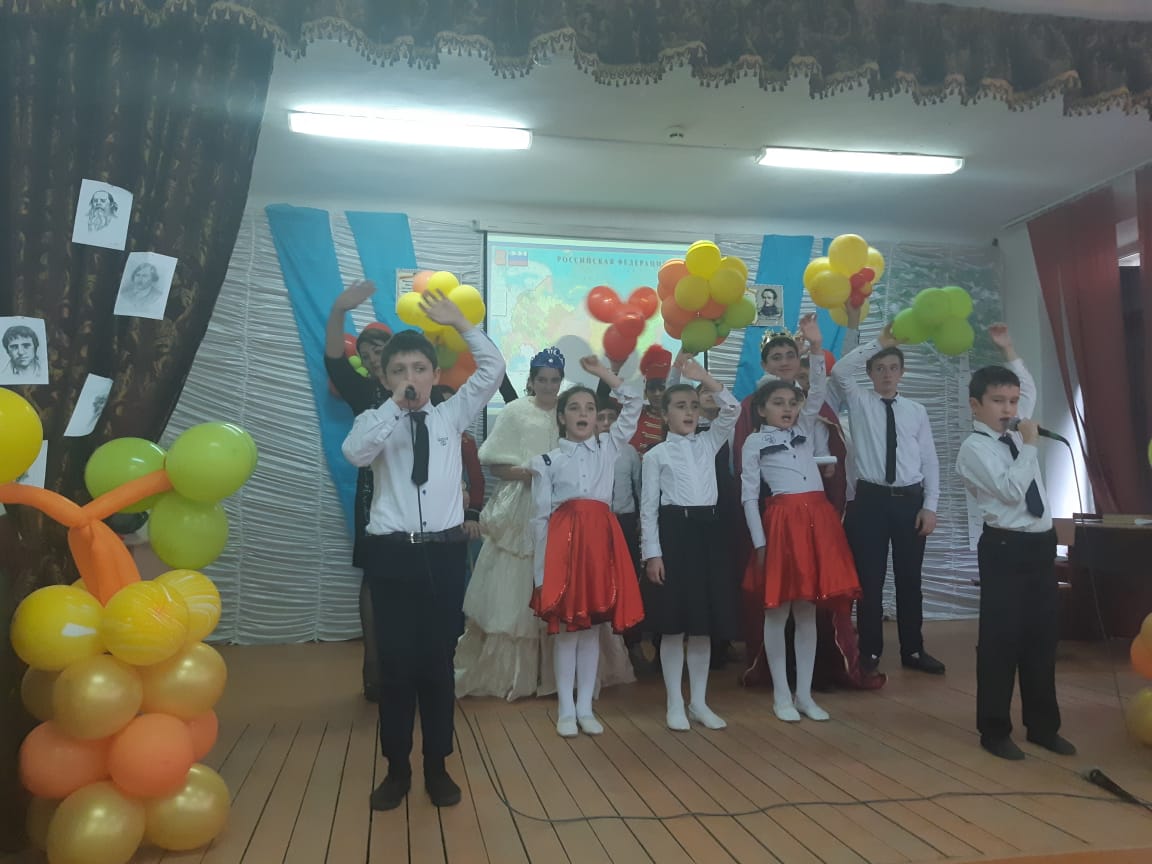 Король:  - Властью, данной мне, объявляю неделю Русского языка в гимназии – интерната открытой!Королева:  - Ваше высочество, вы забыли сказать «и литературы»!Король:   - Ах, да! Приношу свои глубочайшие извинения! ( слегка кланяется) Конечно же, неделя русского языка и литературы, ведь эти две культуры не могут существовать друг без друга. Чтобы загладить свою оплошность, я объявляю сегодня в нашем королевстве литературный вечер!(отходят на край сцены)Король:   - Неделю русского языка и литературы в гимназии – интернате объявляю открытой и девизом будет народная мудрость, которая гласит: (Все хором)    «Не  стыдно не знать,  стыдно не  учиться»! Музыка «Фанфары»Король:  - Неспроста о родине, ведь эта тема проходит красной нитью в творчестве всех русских писателей. Как говорил Есенин: «Моя лирика жива одной большой любовью – любовью к родине»Песня о Родине 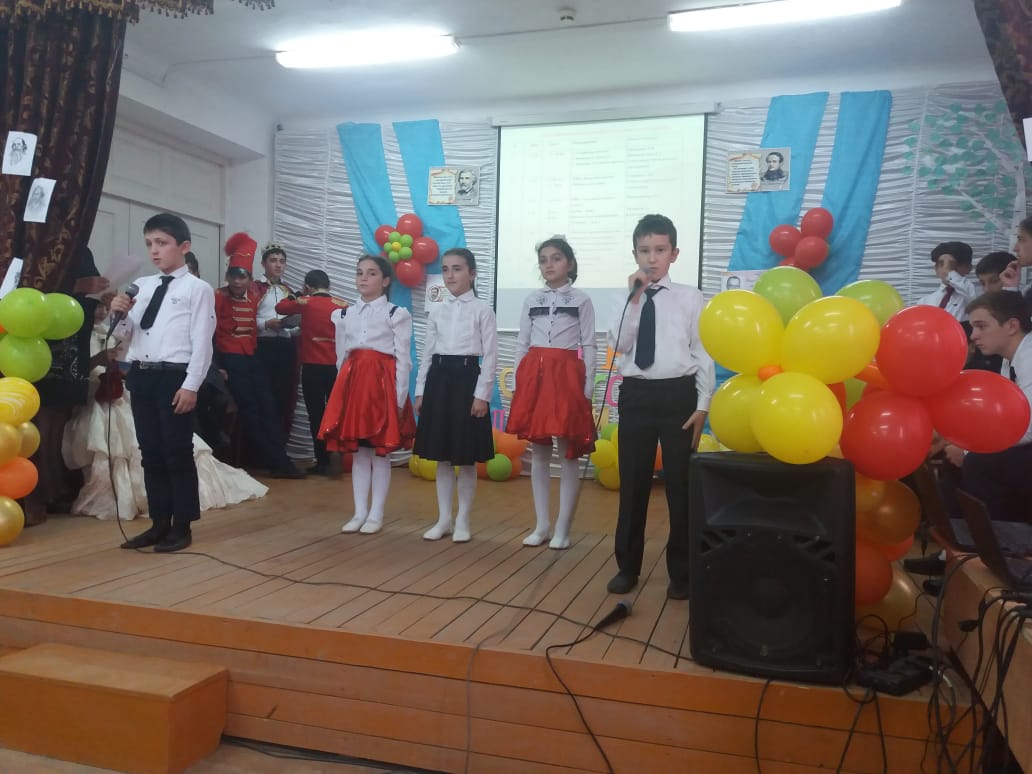 Королева: - А сейчас вас познакомит с программой недели учитель русского языка Гаджиева  Эльмира Башировна. Знакомство с программой недели.Эльмира Башировна: - Желаем Вам творческих успехов, интересных мероприятий и побед!В добрый путь, дорогие друзья, в Страну Русского языка!Пусть Ваше путешествие будет полезным и увлекательным! Удачи вам, ребята!Министерство образования и науки РДГКОУ Кизлярская гимназия – интернат «Культура мира»СЦЕНАРИЙ ОТКРЫТИЯНЕДЕЛИ РУССКОГО ЯЗЫКА                              И ЛИТЕРАТУРЫ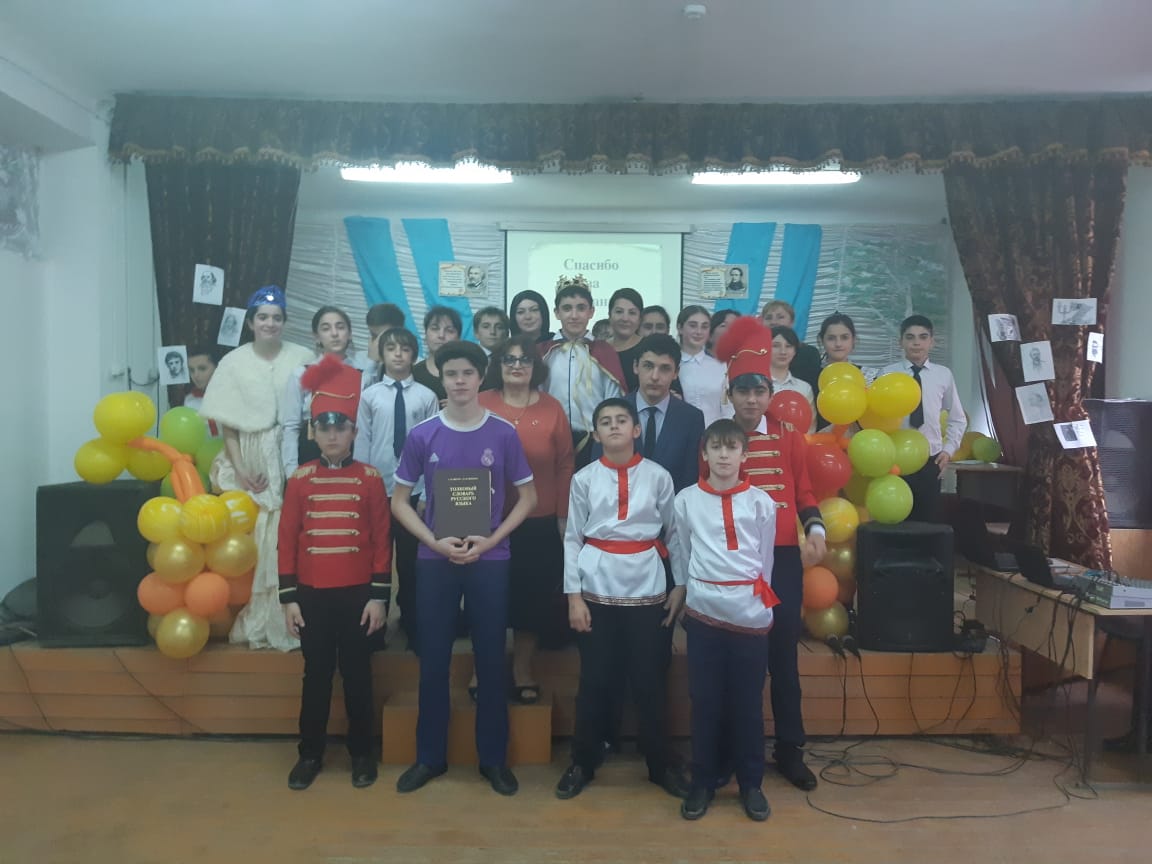                                                                                                        Провела                                                                                                        учитель русского языка                                                                                                        Гаджиева Э. Б.2018 – 2019 уч. г